Име и презиме:___________________________________________________________________ПРОВЕРА ЗНАЊАНаучили смо о живој природиЖиву природу чине: __________________, __________________ и _____________________.Биљке делимо на _________________________ и _______________________________.На линији поред биљке напиши слово С ако је биљка самоникла, а слово Г ако је гајена.Храст _____                    малина _____             кромпир_____             бела рада _____Напиши назив једног а) листопадног дрвета _____________________________б) четинарског дрвета ______________________________Заокружи тачан одговор.Парадајз и краставац се гаје:а) у воћњаку          б) на њиви              в) у повртњаку             Наброј делове биљке: _______________________________________________________ _____________________________________________________________________________Животиње делимо на ___________________________ и _____________________________.Заокружи тачан одговорДивље животиње: а)  гаји човек                           б) не гаји човекНаведи једну животињу која припада групи:а) стока ____________________________________ б) живина___________________________________ в) кућни љубимци ____________________________Наведи две дивље животиње: ____________________________________________________Наведи шта од датих домаћих животиња човек користи у исхрани (један пример)КОКОШКА _____________________                         КРАВА ________________________  СВИЊА  _______________________                        ЈАГЊЕ ________________________Линијом повежи биљке и животиње са местом где живе.храст                                                                                         маслачак трска                                                                                          медведдивља патка                                                                             скакавацКако се назива младунче:Кокошке – ___________________                             Краве –  _______________________Овце –  _____________________                              Коња –  ________________________Упиши називе обележених делова тела.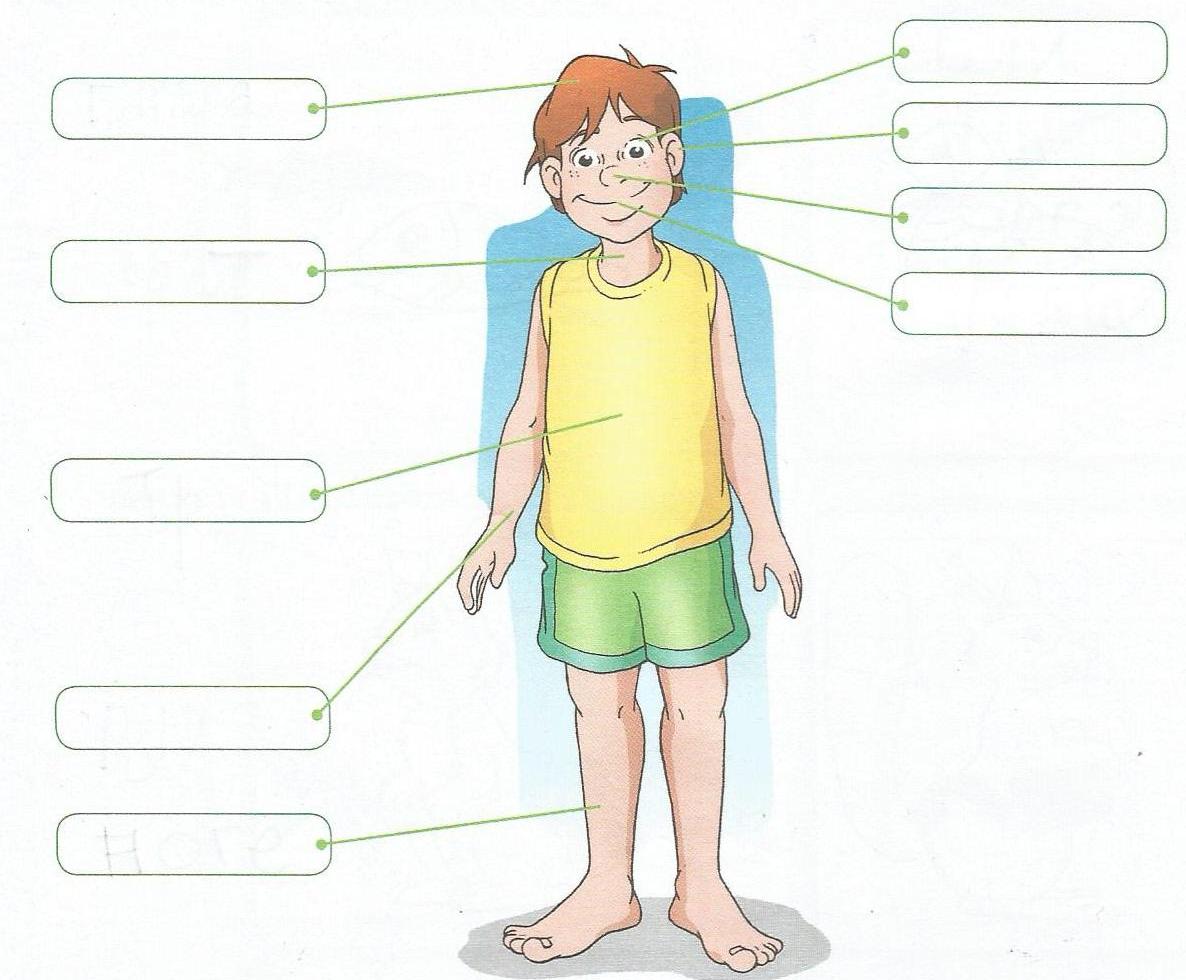 Допуни реченице.Руке и ноге човека једним именом називамо ______________________________.Да ли је нешто слано, слатко, кисело или горко осећамо помоћу чула _____________________.Пријатне и непријатне мирисе разликујемо помоћу чула __________________________.Заокружи производе биљног порекла, а подвуци производе животињског порекла.КАЈМАК            КАМИЛИЦА              КОБАСИЦА                 СПАНАЋ               ЈАЈА            Погледај слику и на основу ње објасни како се повезане жива и нежива природа.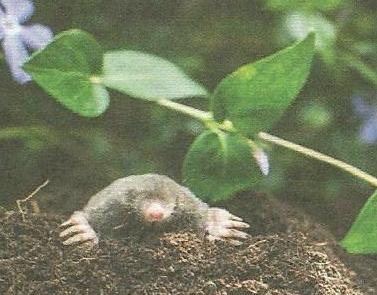 ________________________________________________________________________________________________________________________________________________________________________________________________________________________________________